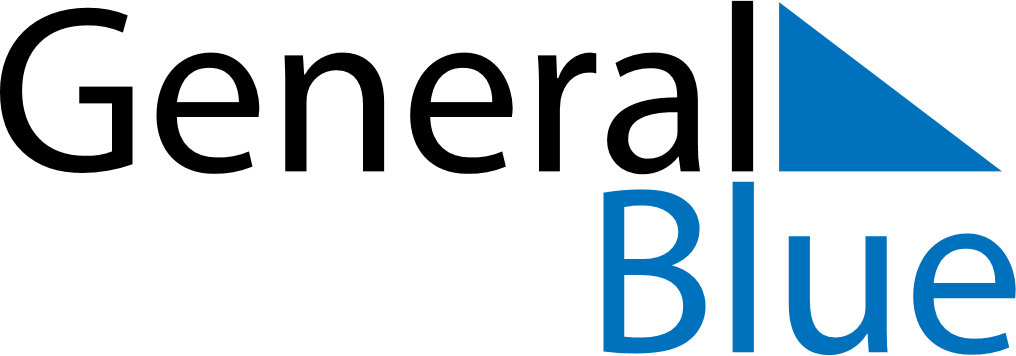 June 2024June 2024June 2024IcelandIcelandMondayTuesdayWednesdayThursdayFridaySaturdaySunday12The Seamen’s Day34567891011121314151617181920212223Icelandic National Day24252627282930